 CITTA’ DI GALATONE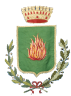 Provincia di LecceSETTORE SVILUPPO ECONOMICOServizio Pubblicità – AffissioniProt.n.                                                                                                       Galatone, lì_________________                                                                                                                  Al Servizio Pubblicità – Affissioni OGGETTO: Richiesta di autorizzazione al volantinaggio.-Normativa di riferimento:D.lgs. 507/93;Regolamento Generale delle Entrate Galatone del C.S. 71/07;Il/la sottoscritt_ _______________________ nat_ a __________________________il ___________residente in ___________________________ alla via ____________________________ nr. _____nella qualità di ___________________ della Ditta/Soc.__________________________ con sede in________________________ alla via _____________________________ nr. ______C.F/P.IVA ______________________________ e mail ___________________________;CHIEDEL’autorizzazione ad effettuare volantinaggio nelle vie del paese , il volantinaggio sarà effettuato da n° ___ persone nel giorno __________ per i_ marchi_ ___________________________________________.Ogni comunicazione in merito alla presente richiesta dovrà essere indirizzata a : __________________________________________________________________________________Tel. _________________________ fax __________________________Galatone,_______________                                                                 IL DICHIARANTE                                                                                                                                                                              ____________________________________All. fac-simile volantino da distribuire